МБДОУДетский сад комбинированного вида«Ягодка» №59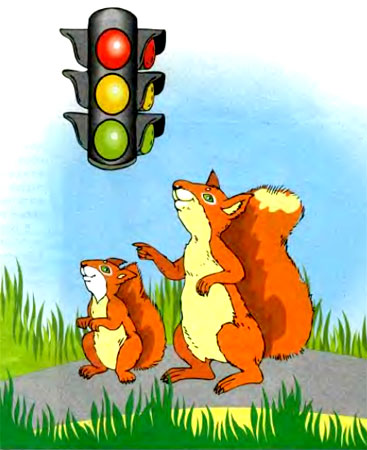 Рекомендации родителям  Составил воспитатель группы №1Аббасова Ольга ЕлмаровнаДетям о ПДД      Главная задача каждого из нас это позаботиться о безопасности наших детей. Поэтому я для вас напомню в данном буклете, что должен усвоить  ребенок о правилах дорожного движения в его возрасте от 2 до 4 лет.       По-дружески побеседуйте с ребенком. Задача этих доверительных бесед - сформировать у ребенка дисциплинированное поведение на улице, познакомить  с правилами дорожного движения.Итогом бесед обязательно должны быть практические упражнения  в выполнении изученных правил.     Какой объем знаний могут усвоить малыши?1.     В городе без взрослых на дорогу выходить опасно, потому что может сбить машина.2.     В городе  люди ходят по специальной дороге. Она называется тротуар. По тротуару  ходят спокойным шагом, придерживаются правой стороны тротуара. Такое правило придумано для того, чтобы было удобно ходить и  люди не мешали друг на друга.3.     Переходить дорогу можно только в специальном месте. Оно называется пешеходный переход. Пешеходный переход видно издалека, потому что на месте перехода  нарисована «Зебра». Это такие полоски белого и черного цвета.4.     На наземном пешеходном переходе можно двигаться только в  на зеленый свет светофора:«Коль зеленый свет горит, значит,  путь тебе открыт».5.     Переходить   дорогу можно только со взрослыми за руку.6.     В очень опасных местах сделаны подземные переходы. Если есть подземный пешеходный переход, то по улице переходить очень опасно.7.     Широкая дорога называется проезжая часть. По ней в обе стороны двигаются машины.     Обратите внимание на то, что все правила сформулированы в утвердительной форме. Ребенок младшего дошкольного возраста легче усваивает информацию в утвердительной форме. Постарайтесь обойтись без «нельзя» и расскажите только о том, что нужно и можно делать на дороге, на улице.     Сколько раз надо беседовать с ребенком о правилах дорожного движения?Все эти понятия ребенок усвоит прочно, если родители будут знакомить и напоминать правила дорожного движения систематически, но ненавязчиво.     Какие методы использовать для знакомства ребенка с правилами дорожного движения?·         Используйте для этого соответствующие ситуации на улице, во дворе, на шоссе.·         Находясь рядом с ребенком на улице, рассказывайте ему, что происходит на дороге, какой  транспорт движется мимо вас, направьте внимание ребенка на «сознательных» пешеходов и на нарушителей. Похвалите умных пешеходов, которые берегут себя.·         Привлеките к беседе самого ребенка  и спросите у него, как и где надо переходить дорогу, кто может двигаться на зеленый, желтый и красный цвет светофора.·         Чтобы развить у ребенка  зрительную память, закрепить зрительные впечатления, предложите ребенку по дороге  в детский сад или обратно, самому найти дорогу домой, или, наоборот, привести вас в детский сад.·         Не запугивайте ребенка улицей! Панический страх перед транспортом не менее вреден, чем беспечность и невнимательность.·         На досуге прочитайте ребенку стихотворения,  посвященные правилам дорожного движения и побеседуйте о ситуациях,  про которые вы узнали из книг.·         Купите ребенку игрушечные машинки-автомобили, знаки дорожного движения и предлагайте различные дорожные ситуации .Игра  и научит и закрепит знания ребенка.·         В младшем дошкольном  возрасте ребенок учиться законам улицы. Беря пример с вас, родители,  и с других  близких взрослых ребенок на бессознательном уровне запоминает, как МОЖНО переходить дорогу. Покажите ребенку положительный пример дисциплинированного пешехода.·         Для закрепления знаний ребенка купите настольную игру о правилах дорожного движения и  систематически играйте в нее вместе с ребенком. 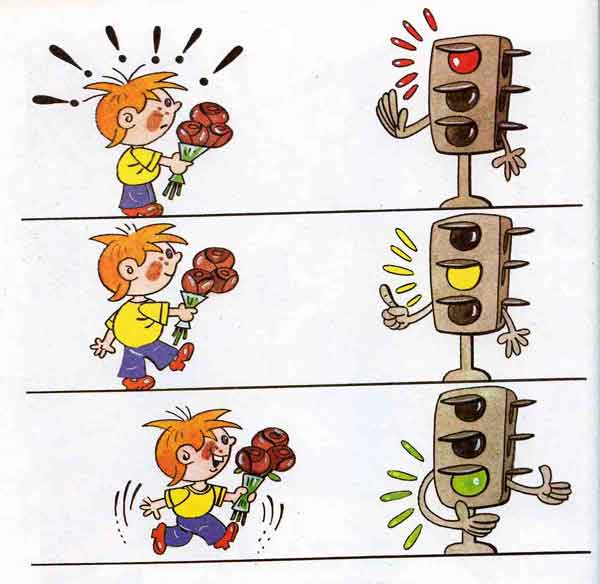 